Le Candidat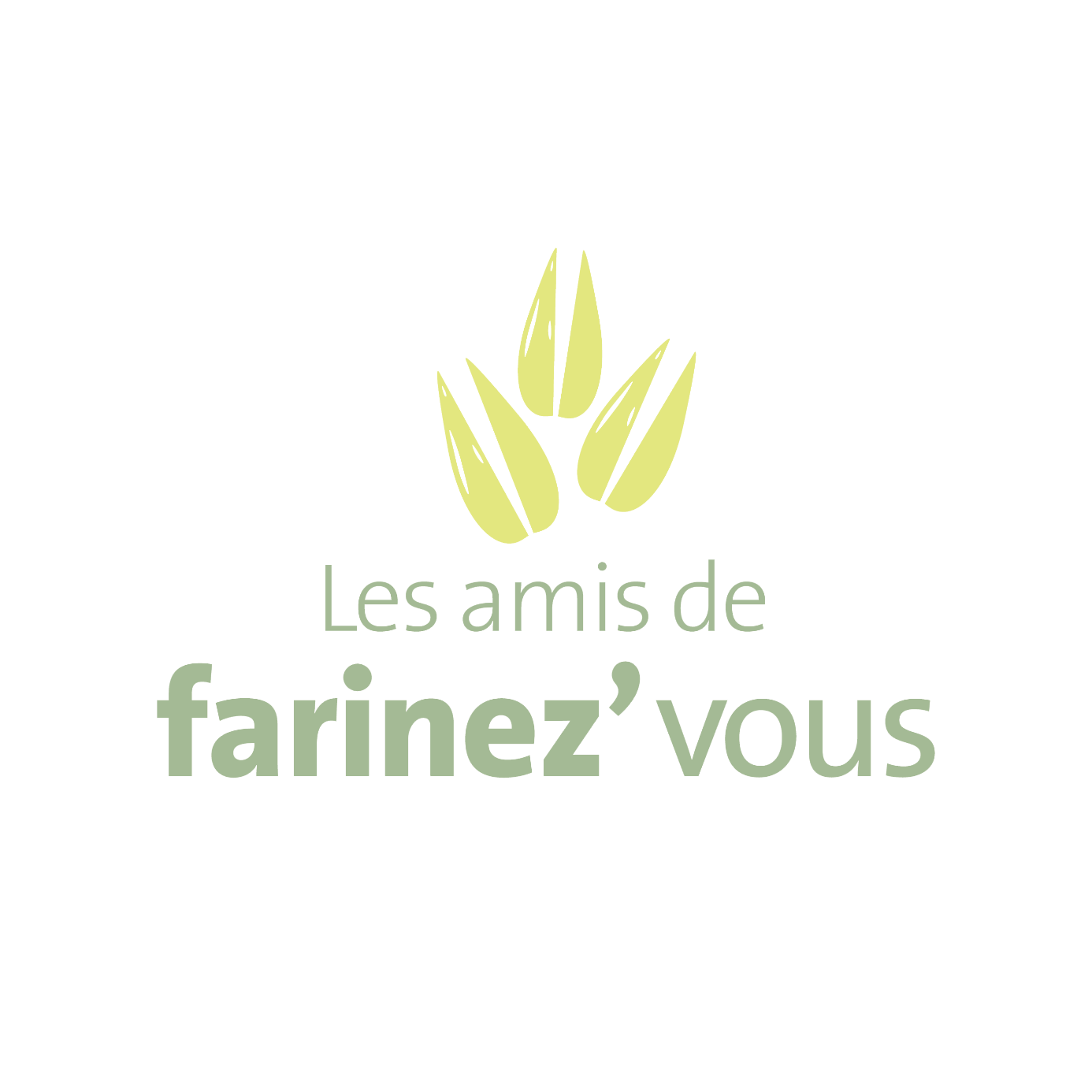 La structure prescriptrice/ accompagnatrice : NOM :NOM :NOM :PRENOM : PRENOM : Sexe :  Homme     FemmeSexe :  Homme     FemmeSexe :  Homme     FemmeDATE DE NAISSANCE : __ /__/__DATE DE NAISSANCE : __ /__/__DATE DE NAISSANCE : __ /__/__NATIONALITE : NATIONALITE : Adresse : Précisez si Quartier Politique de la Ville :  Adresse : Précisez si Quartier Politique de la Ville :  Adresse : Précisez si Quartier Politique de la Ville :  Adresse : Précisez si Quartier Politique de la Ville :  Code postal :Tel  : _____   _____   _____   _____   _____Tel  : _____   _____   _____   _____   _____Courriel :Courriel :Courriel :NIVEAU SCOLAIRE  Pour rappel les candidats doivent avoir un niveau infra 3 (anciennement V) Dernière classe fréquentée et pays Dernière classe fréquentée et pays Dernière classe fréquentée et pays Dernière classe fréquentée et paysNiveau de français :               langue maternelle         A2  +            B1              B2               NSPNiveau de français :               langue maternelle         A2  +            B1              B2               NSPNiveau de français :               langue maternelle         A2  +            B1              B2               NSPNiveau de français :               langue maternelle         A2  +            B1              B2               NSPNiveau de français :               langue maternelle         A2  +            B1              B2               NSPIdentifiant Pôle emploi :Identifiant Pôle emploi :Identifiant Pôle emploi :Identifiant Pôle emploi :Identifiant Pôle emploi :Demandeur d’emploi depuis :    moins de 6 mois         6 à 12 mois        12 à 24 mois     24 mois et plusDemandeur d’emploi depuis :    moins de 6 mois         6 à 12 mois        12 à 24 mois     24 mois et plusDemandeur d’emploi depuis :    moins de 6 mois         6 à 12 mois        12 à 24 mois     24 mois et plusDemandeur d’emploi depuis :    moins de 6 mois         6 à 12 mois        12 à 24 mois     24 mois et plusDemandeur d’emploi depuis :    moins de 6 mois         6 à 12 mois        12 à 24 mois     24 mois et plusMinima sociaux :    RSA       ASS      Autres précisezMinima sociaux :    RSA       ASS      Autres précisezMinima sociaux :    RSA       ASS      Autres précisezMinima sociaux :    RSA       ASS      Autres précisezMinima sociaux :    RSA       ASS      Autres précisezNom de la structure : Nom de la structure : Nom du/ de la référent-e :Nom du/ de la référent-e :Courriel : Tel :Motivation du candidat : Motivation du candidat : 